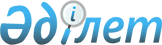 Лебяжі аудандық мәслихатының 2017 жылғы 25 желтоқсандағы "2018 - 2020 жылдарға арналған Лебяжі аудандық бюджеті туралы" № 123/20 шешіміне өзгерістер енгізу туралыПавлодар облысы Лебяжі аудандық мәслихатының 2018 жылғы 15 маусымдағы № 155/28 шешімі. Павлодар облысының Әділет департаментінде 2018 жылғы 3 шілдеде № 6004 болып тіркелді
      Қазақстан Республикасының 2008 жылғы 4 желтоқсандағы Бюджет кодексінің 106-бабының 4-тармағына, Қазақстан Республикасының 2001 жылғы 23 қаңтардағы "Қазақстан Республикасындағы жергілікті мемлекеттік басқару және өзін-өзі басқару туралы" Заңының 6-бабы 1-тармағының 1) тармақшасына сәйкес, Лебяжі аудандық мәслихаты ШЕШІМ ҚАБЫЛДАДЫ:
      1. Лебяжі аудандық мәслихатының 2017 жылғы 25 желтоқсандағы "2018 - 2020 жылдарға арналған Лебяжі аудандық бюджеті туралы" № 123/20 шешіміне (Нормативтік құқықтық актілерді мемлекеттік тіркеу тізілімінде № 5763 болып тіркелген, 2018 жылғы 3 қаңтарында Қазақстан Республикасы нормативтік құқықтық актілерінің Эталондық бақылау банкінде электрондық түрде жарияланған) келесі өзгерістер енгізілсін:
      1-тармағында:
      1) тармақшада:
      "3532460" сандары "4120985" сандарымен ауыстырылсын;
      "374497" сандары "382182" сандарымен ауыстырылсын;
      "5711" сандары "8636" сандарымен ауыстырылсын;
      "200" сандары "335" сандарымен ауыстырылсын;
      "3152052" сандары "3729832" сандарымен ауыстырылсын;
      2) тармақшада "3576909" сандары "4165434" сандарымен ауыстырылсын;
      көрсетілген шешімнің 1-қосымшасы осы шешімнің қосымшасына сәйкес жаңа редакцияда мазмұндалсын.
      2. Осы шешімнің орындалуын бақылау аудандық мәслихаттың экономика және бюджеттік саясат, заңдылық пен адам құқығын қорғау мәселелері жөніндегі тұрақты комиссиясына жүктелсін.
      3. Осы шешім 2018 жылғы 1 қаңтардан бастап қолданысқа енгізіледі. 2018 жылға арналған аудандық бюджет
(өзгерістермен)
					© 2012. Қазақстан Республикасы Әділет министрлігінің «Қазақстан Республикасының Заңнама және құқықтық ақпарат институты» ШЖҚ РМК
				
      Сессия төрағасы,

      аудандық мәслихат хатшысы

С. Мүсінова
Лебяжі аудандық мәслихатының
2018 жылғы 15 маусымдағы
№ 155/28 шешіміне
қосымшаЛебяжі аудандық мәслихатының
2017 жылғы 25 желтоқсандағы
№ 123/20 шешіміне
1 қосымша
Санаты
Санаты
Санаты
Санаты
Сомасы (мың теңге)
Сыныбы
Сыныбы
Сыныбы
Сомасы (мың теңге)
Ішкі сыныбы
Ішкі сыныбы
Сомасы (мың теңге)
Атауы
Сомасы (мың теңге)
1
2
3
4
5
1. Кірістер
4120985
1
Салықтық түсімдер
382182
01
Табыс салығы
145189
2
Жеке табыс салығы
145189
03
Әлеуметтік салық
139848
1
Әлеуметтік салық
139848
04
Меншікке салынатын салықтар
86273
1
Мүлікке салынатын салықтар
61859
3
Жер салығы
1662
4
Көлік құралдарына салынатын салық
20820
5
Бірыңғай жер салығы
1932
05
Тауарларға, жұмыстарға және қызметтерге салынатын ішкі салықтар
9973
2
Акциздер
912
3
Табиғи және басқа да ресурстарды пайдаланғаны үшін түсетін түсімдер
3708
4
Кәсіпкерлік және кәсіби қызметті жүргізгені үшін алынатын алымдар
5353
08
Заңдық мәнді іс-әрекеттерді жасағаны және (немесе) оған уәкілеттігі бар мемлекеттік органдар немесе лауазымды адамдар құжаттар бергені үшін алынатын міндетті төлемдер
899
1
Мемлекеттік баж
899
2
Салықтық емес түсімдер
8636
01
Мемлекеттік меншіктен түсетін кірістер
1283
5
Мемлекет меншігіндегі мүлікті жалға беруден түсетін кірістер
1255
7
Мемлекеттік бюджеттен берілген кредиттер бойынша сыйақылар
28
04
Мемлекеттік бюджеттен қаржыландырылатын, сондай-ақ Қазақстан Республикасы Ұлттық Банкінің бюджетінен (шығыстар сметасынан) қамтылатын және қаржыландырылатын мемлекеттік мекемелер салатын айыппұлдар, өсімпұлдар, санкциялар, өндіріп алулар
166
1
Мұнай секторы ұйымдарынан түсетін түсімдерді қоспағанда, мемлекеттік бюджеттен қаржыландырылатын, сондай-ақ Қазақстан Республикасы Ұлттық Банкінің бюджетінен (шығыстар сметасынан) қамтылатын және қаржыландырылатын мемлекеттік мекемелер салатын айыппұлдар, өсімпұлдар, санкциялар, өндіріп алулар
166
06
Басқа да салықтық емес түсімдер
7187
1
Басқа да салықтық емес түсімдер
7187
3
Негізгі капиталды сатудан түсетін түсімдер
335
03
Жердi және материалдық емес активтердi сату
335
1
Жерді сату
200
2
Материалдық емес активтерді сату
135
4
Трансферттердің түсімдері
3729832
02
Мемлекеттік басқарудың жоғары тұрған органдарынан түсетін трансферттер
3729832
2
Облыстық бюджеттен түсетін трансферттер
3729832
Функционалдық топ
Функционалдық топ
Функционалдық топ
Функционалдық топ
Функционалдық топ
Сомасы (мың теңге)
Кіші функция
Кіші функция
Кіші функция
Кіші функция
Сомасы (мың теңге)
Бюджеттік бағдарламаның әкімшісі
Бюджеттік бағдарламаның әкімшісі
Бюджеттік бағдарламаның әкімшісі
Сомасы (мың теңге)
Бағдарлама
Бағдарлама
Сомасы (мың теңге)
Атауы
Сомасы (мың теңге)
1
2
3
4
5
6
2. Шығыстар
4165434
01
Жалпы сипаттағы мемлекеттік қызметтер
350398
1
Мемлекеттік басқарудың жалпы функцияларын орындайтын өкілді, атқарушы және басқа органдар
265158
112
Аудан (облыстық маңызы бар қала) мәслихатының аппараты
18965
001
Аудан (облыстық маңызы бар қала) мәслихатының қызметін қамтамасыз ету жөніндегі қызметтер
18965
122
Аудан (облыстық маңызы бар қала) әкiмiнiң аппараты
95269
001
Аудан (облыстық маңызы бар қала) әкiмiнiң қызметін қамтамасыз ету жөніндегі қызметтер
91519
113
Жергілікті бюджеттерден берілетін ағымдағы нысаналы трансферттер
3750
123
Қаладағы аудан, аудандық маңызы бар қала, кент, ауыл, ауылдық округ әкімінің аппараты
150924
001
Қаладағы аудан, аудандық маңызы бар қаланың, кент, ауыл, ауылдық округ әкімінің қызметін қамтамасыз ету жөніндегі қызметтер
139969
022
Мемлекеттік органның күрделі шығыстары
10955
2
Қаржылық қызмет
14290
452
Ауданның (облыстық маңызы бар қаланың) қаржы бөлімі
14290
001
Ауданның (облыстық маңызы бар қаланың) бюджетін орындау және коммуналдық меншігін басқару саласындағы мемлекеттік саясатты іске асыру жөніндегі қызметтер
13592
003
Салық салу мақсатында мүлікті бағалауды жүргізу
441
010
Жекешелендіру, коммуналдық меншікті басқару, жекешелендіруден кейінгі қызмет және осыған байланысты дауларды реттеу
257
5
Жоспарлау және статистикалық қызмет
18043
453
Ауданның (облыстық маңызы бар қаланың) экономика және бюджеттік жоспарлау бөлімі
18043
001
Экономикалық саясатты, мемлекеттік жоспарлау жүйесін қалыптастыру және дамыту саласындағы мемлекеттік саясатты іске асыру жөніндегі қызметтер
18043
9
Жалпы сипаттағы өзге де мемлекеттiк қызметтер
52907
454
Ауданның (облыстық маңызы бар қаланың) кәсіпкерлік және ауыл шаруашылығы бөлімі
17057
001
Жергілікті деңгейде кәсіпкерлікті және ауыл шаруашылығын дамыту саласындағы мемлекеттік саясатты іске асыру жөніндегі қызметтер
17057
458
Ауданның (облыстық маңызы бар қаланың) тұрғын үй-коммуналдық шаруашылығы, жолаушылар көлігі және автомобиль жолдары бөлімі
35850
001
Жергілікті деңгейде тұрғын үй-коммуналдық шаруашылығы, жолаушылар көлігі және автомобиль жолдары саласындағы мемлекеттік саясатты іске асыру жөніндегі қызметтер
14138
013
Мемлекеттік органның күрделі шығыстары
345
113
Жергілікті бюджеттерден берілетін ағымдағы нысаналы трансферттер
21367
02
Қорғаныс
8735
1
Әскери мұқтаждар
6299
122
Аудан (облыстық маңызы бар қала) әкiмiнiң аппараты
6299
005
Жалпыға бірдей әскери міндетті атқару шеңберіндегі іс-шаралар
6299
2
Төтенше жағдайлар жөнiндегi жұмыстарды ұйымдастыру
2436
122
Аудан (облыстық маңызы бар қала) әкiмiнiң аппараты
2436
007
Аудандық (қалалық) ауқымдағы дала өрттерінің, сондай-ақ мемлекеттік өртке қарсы қызмет органдары құрылмаған елдi мекендерде өрттердің алдын алу және оларды сөндіру жөніндегі іс-шаралар
2436
03
Қоғамдық тәртіп, қауіпсіздік, құқықтық, сот, қылмыстық-атқару қызметі
700
9
Қоғамдық тәртіп және қауіпсіздік саласындағы басқа да қызметтер
700
458
Ауданның (облыстық маңызы бар қаланың) тұрғын үй-коммуналдық шаруашылығы, жолаушылар көлігі және автомобиль жолдары бөлімі
700
021
Елдi мекендерде жол қозғалысы қауiпсiздiгін қамтамасыз ету
700
04
Білім беру
1979641
1
Мектепке дейiнгi тәрбие және оқыту
162892
123
Қаладағы аудан, аудандық маңызы бар қала, кент, ауыл, ауылдық округ әкімінің аппараты
119931
004
Мектепке дейінгі тәрбие мен оқыту ұйымдарының қызметін қамтамасыз ету
47532
041
Мектепке дейінгі білім беру ұйымдарында мемлекеттік білім беру тапсырысын іске асыруға
72399
464
Ауданның (облыстық маңызы бар қаланың) білім бөлімі
42961
040
Мектепке дейінгі білім беру ұйымдарында мемлекеттік білім беру тапсырысын іске асыруға
42961
2
Бастауыш, негізгі орта және жалпы орта білім беру
1607505
123
Қаладағы аудан, аудандық маңызы бар қала, кент, ауыл, ауылдық округ әкімінің аппараты
2925
005
Ауылдық жерлерде балаларды мектепке дейін тегін алып баруды және кері алып келуді ұйымдастыру
2925
464
Ауданның (облыстық маңызы бар қаланың) білім бөлімі
1561659
003
Жалпы білім беру
1521813
006
Балаларға қосымша білім беру
39846
465
Ауданның (облыстық маңызы бар қаланың) дене шынықтыру және спорт бөлімі
42921
017
Балалар мен жасөспірімдерге спорт бойынша қосымша білім беру
42921
9
Бiлiм беру саласындағы өзге де қызметтер
209244
464
Ауданның (облыстық маңызы бар қаланың) білім бөлімі
209244
001
Жергілікті деңгейде білім беру саласындағы мемлекеттік саясатты іске асыру жөніндегі қызметтер
20007
005
Ауданның (облыстық маңызы бар қаланың) мемлекеттік білім беру мекемелер үшін оқулықтар мен оқу-әдiстемелiк кешендерді сатып алу және жеткізу
27095
007
Аудандық (қалалық) ауқымдағы мектеп олимпиадаларын және мектептен тыс іс-шараларды өткiзу
1060
012
Мемлекеттік органның күрделі шығыстары
175
015
Жетім баланы (жетім балаларды) және ата-аналарының қамқорынсыз қалған баланы (балаларды) күтіп-ұстауға қамқоршыларға (қорғаншыларға) ай сайынға ақшалай қаражат төлемі
4446
023
Әдістемелік жұмыс
30029
067
Ведомстволық бағыныстағы мемлекеттік мекемелер мен ұйымдардың күрделі шығыстары
125194
113
Жергілікті бюджеттерден берілетін ағымдағы нысаналы трансферттер
1238
06
Әлеуметтiк көмек және әлеуметтiк қамсыздандыру
230617
1
Әлеуметтiк қамсыздандыру
9969
451
Ауданның (облыстық маңызы бар қаланың) жұмыспен қамту және әлеуметтік бағдарламалар бөлімі
8522
005
Мемлекеттік атаулы әлеуметтік көмек 
8522
464
Ауданның (облыстық маңызы бар қаланың) білім бөлімі
1447
030
Патронат тәрбиешілерге берілген баланы (балаларды) асырап бағу
1447
2
Әлеуметтiк көмек
183890
123
Қаладағы аудан, аудандық маңызы бар қала, кент, ауыл, ауылдық округ әкімінің аппараты
11948
003
Мұқтаж азаматтарға үйінде әлеуметтік көмек көрсету
11948
451
Ауданның (облыстық маңызы бар қаланың) жұмыспен қамту және әлеуметтік бағдарламалар бөлімі
171942
002
Жұмыспен қамту бағдарламасы
72372
004
Ауылдық жерлерде тұратын денсаулық сақтау, білім беру, әлеуметтік қамтамасыз ету, мәдениет, спорт және ветеринар мамандарына отын сатып алуға Қазақстан Республикасының заңнамасына сәйкес әлеуметтік көмек көрсету
5094
007
Жергілікті өкілетті органдардың шешімі бойынша мұқтаж азаматтардың жекелеген топтарына әлеуметтік көмек
47000
010
Үйден тәрбиеленіп оқытылатын мүгедек балаларды материалдық қамтамасыз ету
626
017
Оңалтудың жеке бағдарламасына сәйкес мұқтаж мүгедектердi мiндеттi гигиеналық құралдармен қамтамасыз ету, қозғалуға қиындығы бар бірінші топтағы мүгедектерге жеке көмекшінің және есту бойынша мүгедектерге қолмен көрсететiн тіл маманының қызметтерін ұсыну
11740
023
Жұмыспен қамту орталықтарының қызметін қамтамасыз ету
35110
9
Әлеуметтiк көмек және әлеуметтiк қамтамасыз ету салаларындағы өзге де қызметтер
36758
451
Ауданның (облыстық маңызы бар қаланың) жұмыспен қамту және әлеуметтік бағдарламалар бөлімі
36758
001
Жергілікті деңгейде халық үшін әлеуметтік бағдарламаларды жұмыспен қамтуды қамтамасыз етуді іске асыру саласындағы мемлекеттік саясатты іске асыру жөніндегі қызметтер
19549
011
Жәрдемақыларды және басқа да әлеуметтік төлемдерді есептеу, төлеу мен жеткізу бойынша қызметтерге ақы төлеу
633
050
Қазақстан Республикасында мүгедектердің құқықтарын қамтамасыз ету және өмір сүру сапасын жақсарту жөніндегі 2012 - 2018 жылдарға арналған іс-шаралар жоспарын іске асыру
4940
054
Үкіметтік емес ұйымдарда мемлекеттік әлеуметтік тапсырысты орналастыру
8546
067
Ведомстволық бағыныстағы мемлекеттік мекемелер мен ұйымдардың күрделі шығыстары
3090
07
Тұрғын үй-коммуналдық шаруашылық
585596
1
Тұрғын үй шаруашылығы
54167
458
Ауданның (облыстық маңызы бар қаланың) тұрғын үй-коммуналдық шаруашылығы, жолаушылар көлігі және автомобиль жолдары бөлімі
5231
003
Мемлекеттік тұрғын үй қорын сақтауды ұйымдастыру
631
004
Азаматтардың жекелеген санаттарын тұрғын үймен қамтамасыз ету
4600
472
Ауданның (облыстық маңызы бар қаланың) құрылыс, сәулет және қала құрылысы бөлімі
48936
098
Коммуналдық тұрғын үй қорының тұрғын үйлерін сатып алу
48936
2
Коммуналдық шаруашылық
529423
458
Ауданның (облыстық маңызы бар қаланың) тұрғын үй-коммуналдық шаруашылығы, жолаушылар көлігі және автомобиль жолдары бөлімі
37926
012
Сумен жабдықтау және су бұру жүйесінің жұмыс істеуі
33809
026
Ауданның (облыстық маңызы бар қаланың) коммуналдық меншігіндегі жылу жүйелерін қолдануды ұйымдастыру
4117
472
Ауданның (облыстық маңызы бар қаланың) құрылыс, сәулет және қала құрылысы бөлімі
491497
007
Қаланы және елді мекендерді абаттандыруды дамыту
80302
058
Елді мекендердегі сумен жабдықтау және су бұру жүйелерін дамыту
411195
3
Елді-мекендерді көркейту
2006
123
Қаладағы аудан, аудандық маңызы бар қала, кент, ауыл, ауылдық округ әкімінің аппараты
1496
008
Елді мекендердегі көшелерді жарықтандыру
1496
458
Ауданның (облыстық маңызы бар қаланың) тұрғын үй-коммуналдық шаруашылығы, жолаушылар көлігі және автомобиль жолдары бөлімі
510
016
Елдi мекендердiң санитариясын қамтамасыз ету
510
08
Мәдениет, спорт, туризм және ақпараттық кеңістiк
240879
1
Мәдениет саласындағы қызмет
113320
455
Ауданның (облыстық маңызы бар қаланың) мәдениет және тілдерді дамыту бөлімі
109570
003
Мәдени-демалыс жұмысын қолдау
109570
472
Ауданның (облыстық маңызы бар қаланың) құрылыс, сәулет және қала құрылысы бөлімі
3750
011
Мәдениет объектілерін дамыту
3750
2
Спорт
17245
465
Ауданның (облыстық маңызы бар қаланың) дене шынықтыру және спорт бөлімі
17245
001
Жергілікті деңгейде дене шынықтыру және спорт саласындағы мемлекеттік саясатты іске асыру жөніндегі қызметтер
13435
004
Мемлекеттік органның күрделі шығыстары
450
006
Аудандық (облыстық маңызы бар қалалық) деңгейде спорттық жарыстар өткiзу
2360
007
Әртүрлi спорт түрлерi бойынша аудан (облыстық маңызы бар қала) құрама командаларының мүшелерiн дайындау және олардың облыстық спорт жарыстарына қатысуы
1000
3
Ақпараттық кеңiстiк
59091
455
Ауданның (облыстық маңызы бар қаланың) мәдениет және тілдерді дамыту бөлімі
46191
006
Аудандық (қалалық) кiтапханалардың жұмыс iстеуi
44985
007
Мемлекеттiк тiлдi және Қазақстан халқының басқа да тiлдерін дамыту
1206
456
Ауданның (облыстық маңызы бар қаланың) ішкі саясат бөлімі
12900
002
Мемлекеттік ақпараттық саясат жүргізу жөніндегі қызметтер
12900
9
Мәдениет, спорт, туризм және ақпараттық кеңiстiктi ұйымдастыру жөнiндегi өзге де қызметтер
51223
455
Ауданның (облыстық маңызы бар қаланың) мәдениет және тілдерді дамыту бөлімі
21491
001
Жергілікті деңгейде тілдерді және мәдениетті дамыту саласындағы мемлекеттік саясатты іске асыру жөніндегі қызметтер
10441
032
Ведомстволық бағыныстағы мемлекеттік мекемелер мен ұйымдардың күрделі шығыстары
11050
456
Ауданның (облыстық маңызы бар қаланың) ішкі саясат бөлімі
29732
001
Жергілікті деңгейде ақпарат, мемлекеттілікті нығайту және азаматтардың әлеуметтік сенімділігін қалыптастыру саласында мемлекеттік саясатты іске асыру жөніндегі қызметтер
14777
003
Жастар саясаты саласында іс-шараларды іске асыру
14955
09
Отын-энергетика кешенi және жер қойнауын пайдалану
18457
1
Отын және энергетика
18457
472
Ауданның (облыстық маңызы бар қаланың) құрылыс, сәулет және қала құрылысы бөлімі
18457
009
Жылу-энергетикалық жүйені дамыту
18457
10
Ауыл, су, орман, балық шаруашылығы, ерекше қорғалатын табиғи аумақтар, қоршаған ортаны және жануарлар дүниесін қорғау, жер қатынастары
161707
1
Ауыл шаруашылығы
131184
472
Ауданның (облыстық маңызы бар қаланың) құрылыс, сәулет және қала құрылысы бөлімі
65988
010
Ауыл шаруашылығы объектілерін дамыту
65988
473
Ауданның (облыстық маңызы бар қаланың) ветеринария бөлімі
65196
001
Жергілікті деңгейде ветеринария саласындағы мемлекеттік саясатты іске асыру жөніндегі қызметтер
13057
006
Ауру жануарларды санитарлық союды ұйымдастыру
1054
007
Қаңғыбас иттер мен мысықтарды аулауды және жоюды ұйымдастыру
1443
011
Эпизоотияға қарсы іс-шаралар жүргізу
42395
047
Жануарлардың саулығы мен адамның денсаулығына қауіп төндіретін, алып қоймай залалсыздандырылған (зарарсыздандырылған) және қайта өңделген жануарлардың, жануарлардан алынатын өнімдер мен шикізаттың құнын иелеріне өтеу
7247
6
Жер қатынастары
13592
463
Ауданның (облыстық маңызы бар қаланың) жер қатынастары бөлімі
13592
001
Аудан (облыстық маңызы бар қала) аумағында жер қатынастарын реттеу саласындағы мемлекеттік саясатты іске асыру жөніндегі қызметтер
10592
006
Аудандардың, облыстық маңызы бар, аудандық маңызы бар қалалардың, кенттердiң, ауылдардың, ауылдық округтердiң шекарасын белгiлеу кезiнде жүргiзiлетiн жерге орналастыру
3000
9
Ауыл, су, орман, балық шаруашылығы, қоршаған ортаны қорғау және жер қатынастары саласындағы басқа да қызметтер
16931
453
Ауданның (облыстық маңызы бар қаланың) экономика және бюджеттік жоспарлау бөлімі
16931
099
Мамандарға әлеуметтік қолдау көрсету жөніндегі шараларды іске асыру
16931
11
Өнеркәсіп, сәулет, қала құрылысы және құрылыс қызметі
17978
2
Сәулет, қала құрылысы және құрылыс қызметі
17978
472
Ауданның (облыстық маңызы бар қаланың) құрылыс, сәулет және қала құрылысы бөлімі
17978
001
Жергілікті деңгейде құрылыс, сәулет және қала құрылысы саласындағы мемлекеттік саясатты іске асыру жөніндегі қызметтер
14978
013
Аудан аумағында қала құрылысын дамытудың кешенді схемаларын, аудандық (облыстық) маңызы бар қалалардың, кенттердің және өзге де ауылдық елді мекендердің бас жоспарларын әзірлеу
3000
12
Көлiк және коммуникация
335816
1
Автомобиль көлiгi
334452
123
Қаладағы аудан, аудандық маңызы бар қала, кент, ауыл, ауылдық округ әкімінің аппараты
18846
013
Аудандық маңызы бар қалаларда, кенттерде, ауылдарда, ауылдық округтерде автомобиль жолдарының жұмыс істеуін қамтамасыз ету
2517
045
Елді-мекендер көшелеріндегі автомобиль жолдарын күрделі және орташа жөндеу
16329
458
Ауданның (облыстық маңызы бар қаланың) тұрғын үй-коммуналдық шаруашылығы, жолаушылар көлігі және автомобиль жолдары бөлімі
315606
023
Автомобиль жолдарының жұмыс істеуін қамтамасыз ету
46907
045
Аудандық маңызы бар автомобиль жолдарын және елді-мекендердің көшелерін күрделі және орташа жөндеу
95647
051
Көлiк инфрақұрылымының басым жобаларын іске асыру
173052
9
Көлiк және коммуникациялар саласындағы өзге де қызметтер
1364
458
Ауданның (облыстық маңызы бар қаланың) тұрғын үй-коммуналдық шаруашылығы, жолаушылар көлігі және автомобиль жолдары бөлімі
1364
037
Әлеуметтік маңызы бар қалалық (ауылдық), қала маңындағы және ауданішілік қатынастар бойынша жолаушылар тасымалдарын субсидиялау
1364
13
Басқалар
9608
9
Басқалар
9608
123
Қаладағы аудан, аудандық маңызы бар қала, кент, ауыл, ауылдық округ әкімінің аппараты
2000
040
Өңірлерді дамытудың 2020 жылға дейінгі бағдарламасы шеңберінде өңірлерді экономикалық дамытуға жәрдемдесу бойынша шараларды іске асыру
2000
452
Ауданның (облыстық маңызы бар қаланың) қаржы бөлімі
7608
012
Ауданның (облыстық маңызы бар қаланың) жергілікті атқарушы органының резерві
7608
14
Борышқа қызмет көрсету
28
1
Борышқа қызмет көрсету
28
452
Ауданның (облыстық маңызы бар қаланың) қаржы бөлімі
28
013
Жергілікті атқарушы органдардың облыстық бюджеттен қарыздар бойынша сыйақылар мен өзге де төлемдерді төлеу бойынша борышына қызмет көрсету
28
15
Трансферттер
225274
1
Трансферттер
225274
452
Ауданның (облыстық маңызы бар қаланың) қаржы бөлімі
225274
006
Пайдаланылмаған (толық пайдаланылмаған) нысаналы трансферттерді қайтару
4491
024
Заңнаманы өзгертуге байланысты жоғары тұрған бюджеттің шығындарын өтеуге төменгі тұрған бюджеттен ағымдағы нысаналы трансферттер
85243
038
Субвенциялар
100732
051
Жергілікті өзін-өзі басқару органдарына берілетін трансферттер
34808
3. Таза бюджеттік кредиттеу
52492
Бюджеттік кредиттер
72150
10
Ауыл, су, орман, балық шаруашылығы, ерекше қорғалатын табиғи аумақтар, қоршаған ортаны және жануарлар дүниесін қорғау, жер қатынастары
72150
9
Ауыл, су, орман, балық шаруашылығы, қоршаған ортаны қорғау және жер қатынастары саласындағы басқа да қызметтер
72150
453
Ауданның (облыстық маңызы бар қаланың) экономика және бюджеттік жоспарлау бөлімі
72150
006
Мамандарды әлеуметтік қолдау шараларын іске асыру үшін бюджеттік кредиттер
72150
5
Бюджеттік кредиттерді өтеу
19658
01
Бюджеттік кредиттерді өтеу
19658
1
Мемлекеттік бюджеттен берілген бюджеттік кредиттерді өтеу
19658
4. Қаржы активтерімен операциялар бойынша сальдо
0
5. Бюджет тапшылығы (профицит)
-96941
6. Бюджет тапшылығын қаржыландыру (профицитін пайдалану)
96941